Жидкова Анастасия ДмитриевнаПродавец-кассирДата рождения: 03.11.1998 г.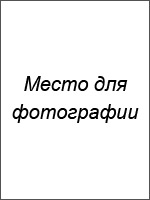 Город:  МоскваСемейное положение: не замужемТелефон: +7-xxx-xxx-xx-xxE-mail: …@ya.ruОбразование:Среднее профессиональное2014 – 2016гг.,  Колледж сферы услуг № 3, г. Москва, Экономика и бухгалтерский учет, бухгалтер Опыт работы:Должность: продавец-кассир (одежда)Должностные обязанности:Встреча покупателей.Выявление потребностей и консультирование, демонстрация одежды, соответствующей потребности.Организация примерки.Упаковка и оформление покупки.Проведение наличных и безналичных расчетов с покупателями.Оформление бонусных карт, карт постоянных покупателей.Приемка товаров в торговом зале, раскладка.Поддержание порядка в зале.Подготовка средств к инкассации.Приемка и оформление возвратов от покупателей.Ведение отчетности.Причина увольнения: низкая оплата труда.Дополнительная информация:Знание иностранных языков: английский базовый.Владение компьютером: опытный пользователь MS Office.Навыки:Знание техники продаж.Хорошие навыки презентации товаров.Знание стандартов обслуживания покупателей.Умение работать с кассой, проводить расчеты с покупателями.Навыки оформления возвратов от покупателей.Личные качества: 	Выдержанность и воспитанность, умение общаться с разными типами клиентов, неконфликтность, нацеленность на сотрудничество и взаимодействие, организованность и дисциплинированность.Рекомендации с предыдущего места работы:Предоставлю по требованию.Ожидаемый уровень заработной платы: от  45 000 рублей.01.07.2016 — по настоящее время«Крис», г. Москва, розничная торговля